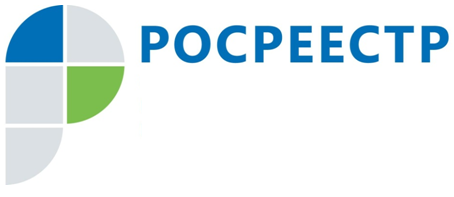 #РосреестрНовые формы и состав сведений межевого плана«Росреестр письмом от 15.07.2022 № 13-00628/22 «Об отдельных вопросах, связанных со вступлением в силу Приказов Росреестра от 14.12.2021 № П/0592, от 04.03.2022 № П/0072, от 15.03.2022 № П/0082» разъяснен порядок применения приказов Росреестра об утверждении форм и состава сведений межевого плана, декларации об объекте недвижимости, технического плана, требований к их подготовке» – сообщил заместитель руководителя Управления Росреестра по чеченской Республике Мовсар Мустаев.Рассмотрены вопросы, возникшие в связи с вступлением в силу с 19.06.2022 приказов Росреестра от 14.12.2021 № П/0592 "Об утверждении формы и состава сведений межевого плана, требований к его подготовке", от 04.03.2022 № П/0072 "Об утверждении формы декларации об объекте недвижимости, требований к ее подготовке, состава содержащихся в ней сведений", от 15.03.2022 № П/0082 "Об установлении формы технического плана, требований к его подготовке и состава содержащихся в нем сведений".Согласно пункту 2 Приказа № П/0592 в течение девяти месяцев с даты вступления в силу Приказа № П/0592 для осуществления государственного кадастрового учета недвижимого имущества и (или) государственной регистрации прав на недвижимое имущество могут быть представлены межевые планы, подготовленные и подписанные усиленной квалифицированной электронной подписью кадастрового инженера, в соответствии с формой и требованиями к подготовке межевого плана, действовавшими до вступления в силу настоящего приказа.Заместитель руководителя Управления Росреестра по Чеченской РеспубликеА.Л. Шаипов